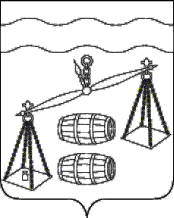 МУНИЦИПАЛЬНЫЙ РАЙОН"Сухиничский район" Калужская областьрайонная дума                                            РЕШЕНИЕот  21.11.2023                                                                                       №  367Об утверждении изменений и дополнений в Генеральный план СП «Деревня Верховая» Сухиничского района Калужской областиВ соответствии с Федеральным законом от 06.10.2003 № 131-ФЗ          «Об общих принципах организации местного самоуправления в Российской Федерации», со статьями 23, 24 Градостроительного кодекса Российской Федерации, на основаниипротокола и заключения по результатам публичных слушаний от 27.09.2023г.,руководствуясь Уставом муниципального района «Сухиничский район», Районная Дума МР «Сухиничский район» РЕШИЛА:Утвердить изменения и дополнения в Генеральный план сельского поселения «Деревня Верховая» Сухиничского района Калужской области согласно приложению.Настоящее Решение подлежит официальному опубликованию в газете «Организатор» и размещению на официальном сайте администрации МР «Сухиничский район» в сети Интернет.Контроль за исполнением настоящего Решения возложить на комиссию Районной Думы по нормотворчеству (А.П. Симоненков) и администрацию МР «Сухиничский район».Настоящее решение вступает в силу после его официального опубликования.       Заместитель главы муниципального района«Сухиничский район»                                               А.П.Симоненков 